T.C.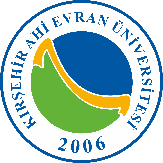 KIRŞEHİR AHİ EVRAN ÜNİVERSİTESİ YABANCI DİLLER YÜKSEKOKULUYABANCI DİLLER BÖLÜMÜ HAZIRLIK SINIFLARI 2023-2024 EĞİTİM-ÖĞRETİM YILI BAHAR DÖNEMİIII. ARA SINAV PROGRAMI 	*Derslik kapılarına asılan sıra ve saatlere göre öğrenciler sözlü sınava alınacaktır. Prof. Dr. Menderes Ünal(Form No: FR- 466; Revizyon Tarihi: 29.05.2018; Revizyon No:02)MÜDÜRGünSaatDersin KoduŞube KoduDersin AdıÖğretim ElemanıMevcutSınav Yeri05/04/2024CUMA10:004312010001-2-3 İngilizce Hazırlık(Yazılı Sınav)Dr. Öğretim Üyesi Fatma KİMSESİZÖğr. Gör. Burçak Tuba Tayhan GÜZELÖğr. Gör. Muharrem YENİÖğr. Gör. Mürüvvet MESCİGİLÖğr. Gör. Sadi BİLGİLİOĞLU97YDYO Kat 1114-117-11905/04/2024CUMA13:304312010001-2-3 İngilizce Hazırlık(Sözlü Sınav)*Dr. Öğretim Üyesi Fatma KİMSESİZÖğr. Gör. Burçak Tuba Tayhan GÜZELÖğr. Gör. Muharrem YENİÖğr. Gör. Mürüvvet MESCİGİLÖğr. Gör. Sadi BİLGİLİOĞLU97YDYO Kat 1114-121